Мастерим скворечник в домашних условиях                 Шаг 1 – взять спичечный коробок и                                                                      Шаг 2 – вырезаем вход в скворечник любой формы,                                                                                                                              сделать основу будущему скворечнику.                                                                Приклеиваем крышу, украшаем . Птичек можно сделать из комочка ваты   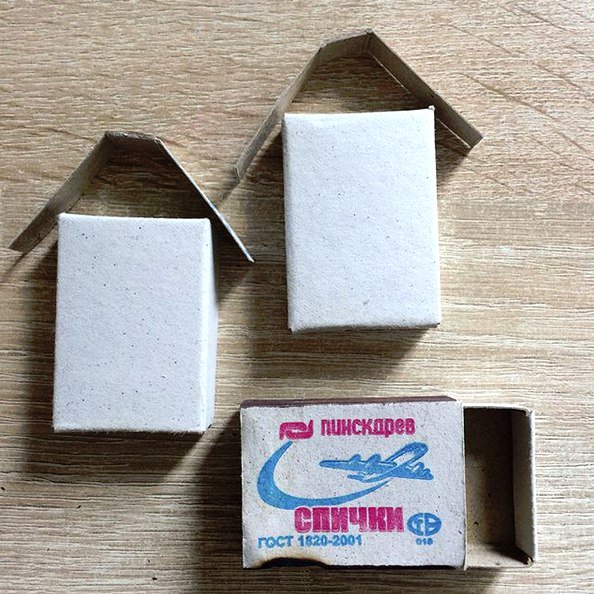 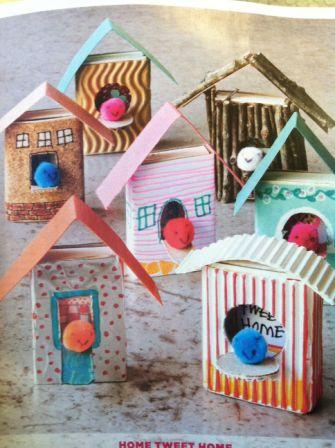                                                                                                       Шаг 3 – вешаем скворечник на деревце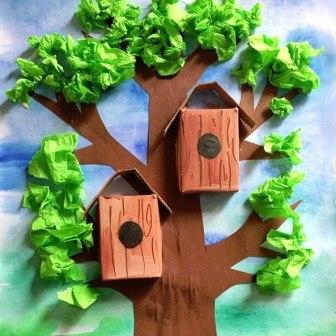 